SUMMARY OF FEES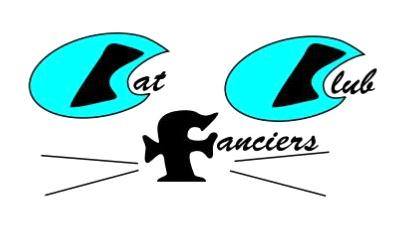 SUMMARY OF CATS ENTEREDShow Entry Form for One Registered CatThe information on this entry form must come from your cat’s official SACC registration form, issued by the SA Cat Register.  NB: Entries containing any breed/colour codes from another association will NOT be accepted.(Please copy this form if more than one cat is entered.)Show Entry Form for One Household Cat/KittenNote: All unregistered household pets over the age of nine months that are not being used in a specific breeding programme (and should be registered as such) must be neutered / spayed.(Please copy this form if more than one cat is entered.)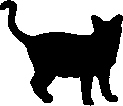 NAME OF EXHIBITOR: NAME OF EXHIBITOR: Telephone (home): Telephone (home): Telephone (work): Telephone (work): Telephone (mobile): Telephone (mobile): E-mail Address:E-mail Address:Do you want to Steward?Do you want to Steward?YesNoAre you a Member of CFC?Are you a Member of CFC?YesNoIs this your first CFC / SACC show?Is this your first CFC / SACC show?Yes NoCLASS ENTEREDFEESFEESFEESNUMBER OF ENTRIESAMOUNT (R)CLASS ENTEREDClub MembersClub MembersNon-MembersNUMBER OF ENTRIESAMOUNT (R)Championship show:Adult / Neuter140.00140.00190.00Kitten100.00100.00140.00Pet70.0070.00110.00Mothers’ Day Side Classes entered15.0015.0015.00Please note: If you enter 4 or more cats, you will receive a 10% discount off your total entry fee.Please note: If you enter 4 or more cats, you will receive a 10% discount off your total entry fee.Please note: If you enter 4 or more cats, you will receive a 10% discount off your total entry fee.Please note: If you enter 4 or more cats, you will receive a 10% discount off your total entry fee.Discount: -R ………SUB TOTALSUB TOTALSUB TOTALSUB TOTALSUB TOTALTotal discount to be subtracted: Total discount to be subtracted: Total discount to be subtracted: Total discount to be subtracted: Total discount to be subtracted: RRSUB TOTALSUB TOTALSUB TOTALSUB TOTALSUB TOTALCFC Membership application / renewal R60.00 (single); family: + R10.00 (per extra family member living at the same address); 30.00 (per pensioner) ***(Find Membership Application form on the last page of this document)CFC Membership application / renewal R60.00 (single); family: + R10.00 (per extra family member living at the same address); 30.00 (per pensioner) ***(Find Membership Application form on the last page of this document)CFC Membership application / renewal R60.00 (single); family: + R10.00 (per extra family member living at the same address); 30.00 (per pensioner) ***(Find Membership Application form on the last page of this document)CFC Membership application / renewal R60.00 (single); family: + R10.00 (per extra family member living at the same address); 30.00 (per pensioner) ***(Find Membership Application form on the last page of this document)CFC Membership application / renewal R60.00 (single); family: + R10.00 (per extra family member living at the same address); 30.00 (per pensioner) ***(Find Membership Application form on the last page of this document)TOTAL AMOUNT ENCLOSEDTOTAL AMOUNT ENCLOSEDTOTAL AMOUNT ENCLOSEDTOTAL AMOUNT ENCLOSEDTOTAL AMOUNT ENCLOSEDCat’s NameBreed / colour CodeIndicateClass EnteredEntered in Side Classes?Yes/ NoSex:MaleFemaleMale NeuterMale NeuterFemale SpayClass entered: Championship show: SupremeGrandOpenOpenKittenClass Entered: Mothers’ Day Side classClass Entered: Mothers’ Day Side classA cat may be entered in a side class without being entered in the championship showA cat may be entered in a side class without being entered in the championship showA cat may be entered in a side class without being entered in the championship showYES/ NOTITLE & NAME OF CAT:TITLE & NAME OF CAT:TITLE & NAME OF CAT:TITLE & NAME OF CAT:TITLE & NAME OF CAT:TITLE & NAME OF CAT:SACC Registration number: SACC Registration number: SACC Registration number: SACC Registration number: Stud Number:(All entire males over 18 months)Stud Number:(All entire males over 18 months)Date of Birth: Date of Birth: Date of Birth: Date of Birth: Age on Show Day: Age on Show Day: Breed & Colour: Breed & Colour: Breed & Colour: Breed & Colour: Breed Code: Breed Code: Sire: Sire: Sire: Sire: Breed Code: Breed Code: Dam: Dam: Dam: Dam: Breed Code: Breed Code: Owner: Owner: Owner: Owner: Owner: Owner: Breeder: Breeder: Breeder: Breeder: Breeder: Breeder: Indicate the side class you have entered:Tick @ R15 per entry per  side classSide class: Mother & kittens (At least 2 kittens with dam present)Side class: Littermates (2 or more kittens present)Record of Awards Given to this Cat:Record of Awards Given to this Cat:Record of Awards Given to this Cat:Type of CertificateDate and Name of ClubAwarding JudgeNAME OF CAT: ……………………………………………………………………………………………………………………………………………………………………………………………………………………………………………………………………………………………………NAME OF CAT: ……………………………………………………………………………………………………………………………………………………………………………………………………………………………………………………………………………………………………NAME OF CAT: ……………………………………………………………………………………………………………………………………………………………………………………………………………………………………………………………………………………………………NAME OF CAT: ……………………………………………………………………………………………………………………………………………………………………………………………………………………………………………………………………………………………………NAME OF CAT: ……………………………………………………………………………………………………………………………………………………………………………………………………………………………………………………………………………………………………NAME OF CAT: ……………………………………………………………………………………………………………………………………………………………………………………………………………………………………………………………………………………………………Owner:Owner:Owner:Owner:Owner:Owner:Age on day of the show: Age on day of the show: Age on day of the show: Age on day of the show: Date of Birth: Date of Birth: Sex:Male  NeuterFemale SpayMale KittenMale KittenFemale KittenCoat length: Long hairMedium hairShort hairShort hairColour:BlackBlueRedRedCreamBlack tortieBlue tortieTabbyTabbyPointedShaded / smoke; what colour?Shaded / smoke; what colour?Colour and white; what colour?Colour and white; what colour?Colour and white; what colour?Other colour (please describe): ……………………………………………………………………………. …………………………………………………………………………………………………………………………………………..Other colour (please describe): ……………………………………………………………………………. …………………………………………………………………………………………………………………………………………..Other colour (please describe): ……………………………………………………………………………. …………………………………………………………………………………………………………………………………………..Other colour (please describe): ……………………………………………………………………………. …………………………………………………………………………………………………………………………………………..Other colour (please describe): ……………………………………………………………………………. …………………………………………………………………………………………………………………………………………..Indicate the side class you have entered:Tick @ R15 per entry per  side classSide class: Mother & kittens (At least 2 kittens with dam present)Side class: Littermates (2 or more kittens present)